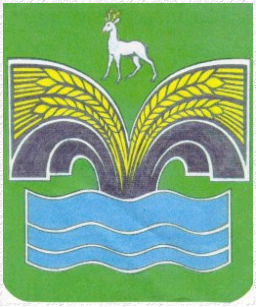 РОССИЙСКАЯ ФЕДЕРАЦИЯАДМИНИСТРАЦИЯ ГОРОДСКОГОПОСЕЛЕНИЯ ВОЛЖСКИЙМУНИЦИПАЛЬНОГО РАЙОНА КРАСНОЯРСКИЙСАМАРСКОЙ ОБЛАСТИ                               ПОСТАНОВЛЕНИЕ                            от 26.02.2018г. №  16 пос.г.т. ВолжскийО внесении изменений в приложение № 1 постановления администрации городского поселения Волжский № 66 от 16.12.2016 г. «О подготовке проекта Правил землепользования и застройки городского поселения Волжский муниципального района Красноярский Самарской области»	В связи с кадровыми изменениями в администрации городского поселения Волжский муниципального района Красноярский Самарской области, ПОСТАНОВЛЯЮ:Изменить состав комиссии по подготовке проекта правил землепользования и застройки городского поселения Волжский муниципального района Красноярский Самарской области, утвержденный Постановлением администрации городского поселения Волжский № 66 от 16.12.2016 г. «О подготовке проекта Правил землепользования и застройки городского поселения Волжский муниципального района Красноярский Самарской области» и утвердить ее новый состав согласно приложению к настоящему постановлению.Постановление довести до всех заинтересованных лиц.Настоящее постановление вступает в силу с момента принятия. Главагородского поселения Волжский                            В.Ю.ФадинПриложение № 1к постановлению Администрациигородского поселения  Волжскиймуниципального района КрасноярскийСамарской областиот 26.02.2018 г. № 16СОСТАВкомиссии по подготовке проекта Правил землепользования и застройки городского поселения  Волжский муниципального района Красноярский Самарской областиПредседатель Комиссии:Председатель Комиссии:1.Фадин ВиталийЮрьевич-  Глава городского поселения Волжский муниципального района Красноярский Самарской областиЗаместитель председателя Комиссии:Заместитель председателя Комиссии:2.Ратникова Валентина Николаевна- Заместитель главы городского поселения Волжский муниципального района Красноярский Самарской областиСекретарь Комиссии:Секретарь Комиссии:3.Щибраева Ирина Геннадьевна- специалист администрации городского поселения Волжский муниципального района Красноярский Самарской областиИные члены Комиссии:Иные члены Комиссии:4.Беспалова Татьяна Михайловна- специалист администрации городского поселения Волжский муниципального района Красноярский Самарской области5.Куляпина Елена Сергеевна- специалист 1 категории администрации городского поселения Волжский муниципального района Красноярский Самарской области6.Пыресева Светлана Николаевна- специалист 1 категории администрации городского поселения Волжский муниципального района Красноярский Самарской области